Об утверждении состава антитеррористической комиссии Арсеньевского городского округаВ соответствии с пунктом 3 раздела III протокола заседания антитеррористической комиссии Приморского края от 28 августа 2018 года    № АТК-74, руководствуясь Уставом Арсеньевского городского округа, администрация Арсеньевского городского округа ПОСТАНОВЛЯЕТ: Утвердить прилагаемый состав антитеррористической комиссии Арсеньевского городского округа (по должностям). Признать утратившим силу постановление администрации Арсеньевского городского округа от 05 апреля 2018 года № 204-па «Об антитеррористической комиссии Арсеньевского городского округа». Организационному управлению администрации Арсеньевского городского округа (Абрамова) обеспечить размещение на официальном сайте администрации Арсеньевского городского округа настоящего постановления.Врио Главы городского округа                                                           В.С. ПивеньСОСТАВантитеррористической комиссии Арсеньевского городского округа (по должностям)Глава Арсеньевского городского округа, председатель комиссии;начальник отдела в г. Арсеньеве Управления Федеральной службы безопасности Российской Федерации по Приморскому краю (по согласованию), заместитель председателя комиссии.Члены комиссии:первый заместитель главы администрации Арсеньевского городского округа;председатель Думы Арсеньевского городского округа (по согласованию);начальник межмуниципального отдела Министерства внутренних дел Российской Федерации «Арсеньевский» (по согласованию);начальник отдела надзорной деятельности г. Арсеньева Управления надзорной деятельности и профилактической работы Главного управления Министерства Российской Федерации по делам гражданской обороны, чрезвычайным ситуациям и ликвидации последствий стихийных бедствий по Приморскому краю (по согласованию);начальник отдела вневедомственной охраны по г. Арсеньеву – филиала Федерального государственного казенного учреждения «Управление вневедомственной охраны войск национальной гвардии Российской Федерации по Приморскому краю» (по согласованию)начальник территориального отдела управления Федеральной службы по надзору в сфере защиты прав потребителей и благополучия человека по Приморскому краю в   г. Арсеньеве (по согласованию);начальник управления по делам гражданской обороны и чрезвычайным ситуациям администрации Арсеньевского городского округа;начальник Арсеньевского линейно-технического цеха Приморского филиала ПАО «Ростелеком» (по согласованию).Секретарь комиссии:ведущий специалист управления по делам гражданской обороны и чрезвычайным ситуациям администрации Арсеньевского городского округа.________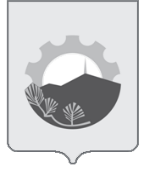 АДМИНИСТРАЦИЯ АРСЕНЬЕВСКОГО ГОРОДСКОГО ОКРУГА П О С Т А Н О В Л Е Н И Е22 марта 2019 г.г. Арсеньев№194-паУТВЕРЖДЕНпостановлением администрации Арсеньевского городского округаот «22» марта 2019 года № 194-па